Схема подключения трехфазного электросчетчика с помощью трех трансформаторов тока и трех трансформаторов напряжения к 4-х проводной сети с заземленной нейтралью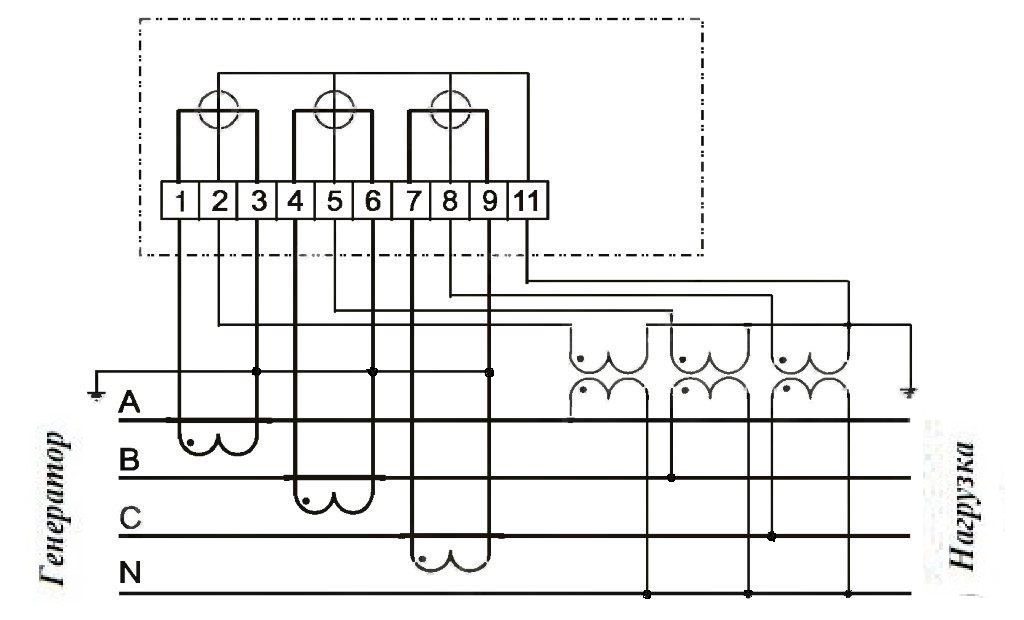 